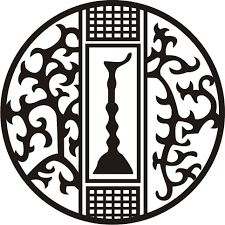 Indian Council for Cultural RelationsAzad Bhavan, I.P.Estate, New Delhi-110 002Application Form for “Annapurna Certificate”Details of restaurant:(i) Name & address (in Block letters):(ii) Name, address and nationality of owner :(iii) Date of establishment:(iv) Educational/ Professional qualification of Chef : (v) Maximum Capacity:(vi) Type of Indian Cuisine (North, South, Punjabi etc.):(vii) Footfalls per month:(viii) Type of frequent customers (Indian/PIO/local/Other National): (ix)  Menu of Indian cuisine offered indicating ingredients for each items: (x)  Opening timings whether Online booking/home delivery services available:This is to certify that the above statements given by me are true to the best of my knowledge and belief. Date :							 (Signature of the owner)Place : 																(Full Name of the owner)                                                                                                    Office SealDeclaration by Mission/PostWith the above cited information, I, the undersigned like to recommend the name of ………………………………. for consideration for the ICCR Annapurna Certificate – 2022.Date:						Signature:Place:					           Full Name:						Designation: